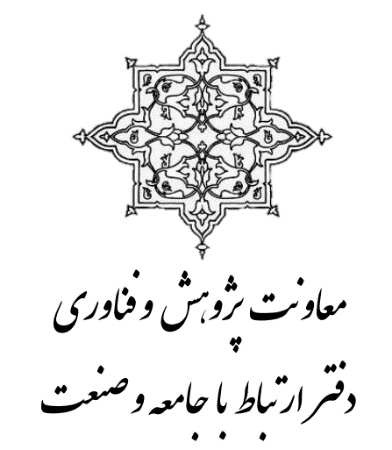 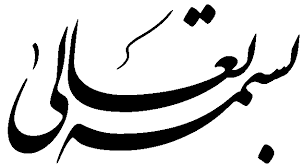 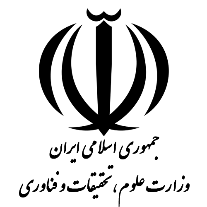 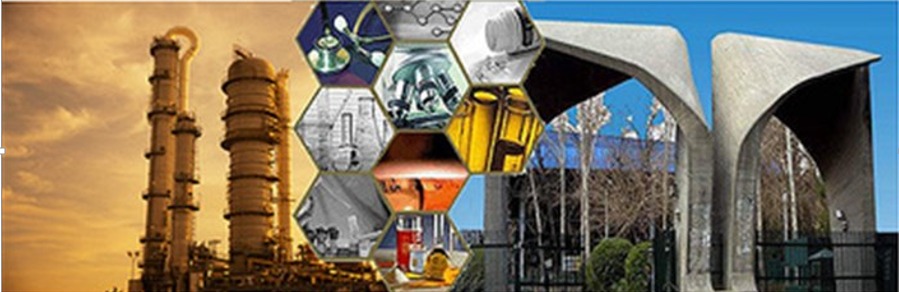 (شهریور 1400)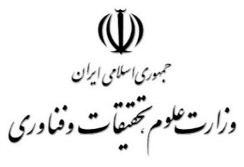 مقدمهطی دهه های اخیر روند تحول و پیشرفت در ساختار و فعالیت دانشگاه‌ها و مراکز علمی کشور بسیار قابل توجه بوده است. خوشبختانه در این مسیر دانشگاه‌ها بتدریج علاوه بر وظیفه آموزش و تربیت نیروی متخصص، مباحث پژوهش و نوآوری را نیز توسعه داده اند. در حال حاضر نیز و با توجه به نیازها و مسائل کشور، ضروری است دانشگاه ها به صورت گسترده تر در پاسخگویی به نیازهای کشور نقش ایفا نمایند. مسلماً این هدف مستلزم روشها و الگوهای جدید بوده و باید بتوان این روش‌ها را به درستی معرفی و با روش های تشویقی مناسب را به اجرا گذاشت. بر این اساس و در جهت شناسایی تشویق و حمایت از فعالیت اثربخش اعضای هیات علمی، مناسب است اعضای هیات علمی فعال در حوزه ارتباط با جامعه و صنعت، شناسایی و مورد حمایت قرار گیرند. مسلماً این حمایت‌ها باید با انواع دیگری از تسهیلات اداری و ترفیعات در دانشگاه ها تکمیل شده و بستر مفیدی برای ترویج این گونه فعالیت‌ها ایجاد نماید. امید است با اینگونه اقدامات، دانشگاه‌ها و اعضای هیات علمی اثربخشی ملموس تر و جدی تری در جامعه داشته و شاهد بهبود شرایط اجتماعی و اقتصادی کشور باشیم.تعاریف1-1)وزارت: منظور "وزارت علوم، تحقیقات و فناوری" است؛2-1) موسسه: منظور "دانشگاه ها، پژوهشگاه ها و مراکز علمی کشور" است؛3-1) اعضای هیات علمی برتر: "اعضای هیات علمی برگزیده و معرفی شده از سوی موسسات"؛انتخاب و معرفی اعضای هیات علمی برتر در همکاری با جامعه و صنعتدر این مرحله در هر موسسه با توجه به معیارهایی که اشاره خواهد شد، تعدادی از اعضای هیات علمی بعنوان نفرات برگزیده مشخص و به وزارت معرفی می شوند. 1-3- شورای انتخاب اعضای هیات علمی برترلازم است برای انتخاب اعضای هیات علمی برتر در دانشگاه ها و مراکز علمی، شورایی با عضویت اعضای ذیل تشکیل شده و تصمیم‌گیری‌ها و سیاستگذاری‌های مرتبط را انجام دهد:رئیس موسسه(ریاست شورا)؛معاون پژوهش و فناوری موسسه(نایب رئیس و دبیر شورا)؛مدیر ارتباط با جامعه و صنعت موسسه؛2نفر از اعضای هیات علمی موسسه؛2-2- معیارهای انتخابلازم است موسسات براساس معیارهای ذیل، در یک ارزیابی دقیق نسبت به شناسایی و معرفی اعضای هیات علمی برتر خود به وزارت اقدام نمایند. مشارکت در فعالیت ها و برنامه ریزی های ملی و منطقه‌ای؛تعداد قراردادهای جاری و خاتمه یافته در 3 سال اخیر؛ارایه دستاوردهای مهم و موثر در رفع مشکلات کشور؛همکاری با نهادها و صنایع کشور برای بهبود بهره‌وری و کارآیی؛نقش‌آفرینی موثر در ایجاد و فعالیت شبکه های علمی و تشکل های تخصصی اثرگذار در امور اجتماعی، اقتصادی و صنعتی؛3-2- حداکثر تعداد اعضای هیات علمی برگزیده توسط هر موسسهموسسات می بایست حداکثر به تعداد نفرات مشخص شده در جدول ذیل نسبت به معرفی اعضای هیات علمی برتر در همکاری با جامعه و صنعت اقدام نمایند.4-2- شرایط لازم برای افراد معرفی شده1-حداقل رتبه علمی استادیاری؛2-حداقل سابقه 10 سال فعالیت بعنوان عضو هیات علمی؛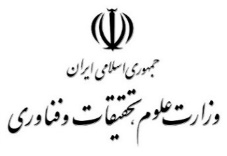 2-دارابودن حداقل دو قرارداد ارتباط با جامعه و صنعت خاتمه یافته طی 3 سال اخیر؛3-سپری شدن حداقل 3 سال از آخرین معرفی بعنوان عضو هیات علمی برتر ؛در همین راستا لازم است براساس معیارهای فوق اعضای هیئت علمی برتر با حداکثر میزان اثربخشی در محورهای فوق شناسایی و فرم‌های پیوست در مورد ایشان تکمیل و ارسال گردد.فرم‌های تهیه شده می‌بایست تا تاریخ 28/07/1400 به صورت فایل Word به آدرس اینترنتی industry@msrt.ir ارسال شود. فرم معرفی اعضای هیات علمی برتر در همکاری با جامعه و صنعت ردیفحداکثرتعداد اعضای هیات علمی برتر معرفی شده1موسسات با تعداد اعضای هیات علمی بیش از 500 نفر3 نفر2موسسات با تعداد اعضای هیات علمی بین 100 تا 500 نفر2 نفر3موسسات با تعداد اعضای هیات علمی کمتر از 100 نفر1 نفرمشخصات اداری جهت پیگیریدانشگاه/پژوهشگاه:کارشناس تکمیل کننده فرم:تاریخ تکمیل فرم:شماره تلفن کارشناس:شماره همراه کارشناس:ایمیل:2) مشخصات اعضای هیات علمی برتر2) مشخصات اعضای هیات علمی برترنام و نام خانوادگی عضو هیات علمی برتر:حوزه تخصصی:  دانشکده/پژوهشکده/گروه:مرتبه علمی:پست الکترونیکی:تلفن همراه:سوابق و فعالیت هاسوابق و فعالیت هاتجارب مشارکت در فعالیت ها و برنامه‌ریزی‌های ملی و منطقه‌ایمهمترین قراردادهای تقاضامحورسوابق و فعالیت هاسوابق و فعالیت هادستاوردهای ویژه کاربردیهمکاری‌های ویژه با نهادها و صنایع کشور برای بهبود بهره‌وری و کارآیینقش آفرینی موثر در ایجاد و فعالیت شبکه‌های علمی و تشکل های تخصصی اثرگذار در امور اجتماعی، اقتصادی و صنعتیتوضیحات تکمیلیفرم‌های تهیه شده می‌بایست تا تاریخ 28/07/1400 به صورت فایل Word به آدرس اینترنتی industry@msrt.ir ارسال شود.لازم است دانشگاه ها براساس جدول ذیل، اعضای هیات علمی برتر در همکاری با جامعه و صنعت را معرفی نمایند.فرم‌های تهیه شده می‌بایست تا تاریخ 28/07/1400 به صورت فایل Word به آدرس اینترنتی industry@msrt.ir ارسال شود.لازم است دانشگاه ها براساس جدول ذیل، اعضای هیات علمی برتر در همکاری با جامعه و صنعت را معرفی نمایند.